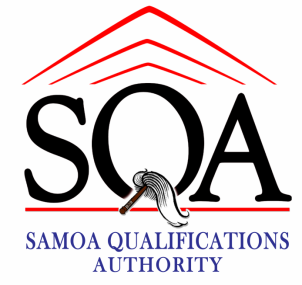 Recognition of Non-Formal EducationSelf-Evaluation FormName of Non-Formal Education Provider (NFEP): _____________________________________________Learning Activities: _____________________________________________________________________When completing this form, ensure that all supporting documents are attached. Sept 2017Additional informationStandard ElementSQA CriteriaEvidence/Evaluation Guide QuestionsAnswers to questions and examples of evidence to show that your activities meet the SQA criteria.1.OrganisationThe NFEP has measurable goals and objectives and effective systems for the provision and facilitation of non-formal learning activities.What are the goals and objectives of the NFEP?What is the scope of the NFE activities?1.OrganisationThe NFEP has measurable goals and objectives and effective systems for the provision and facilitation of non-formal learning activities.What consultation has occurred with stakeholders in developing the NFEP’s goals and objectives?1.OrganisationThe NFEP has measurable goals and objectives and effective systems for the provision and facilitation of non-formal learning activities.What systems are in place to manage the achievements of the NFEP’s goals and objectives? What is the system of governance? 2. Program Development and ReviewThe NFEP develops and reviews its NFL programmes in response to identified community needs; incorporates relevant National Competency Standards which include Generic Standards where applicable; provides relevant and appropriate teaching approaches and implements robust self-review of programme policies to ensure continued improvement.What processes are used for designing, developing, approving and reviewing the NFL activities? 2. Program Development and ReviewThe NFEP develops and reviews its NFL programmes in response to identified community needs; incorporates relevant National Competency Standards which include Generic Standards where applicable; provides relevant and appropriate teaching approaches and implements robust self-review of programme policies to ensure continued improvement.What are the learning outcomes and/or defined competencies achieved as a result of the NFL activities? 2. Program Development and ReviewThe NFEP develops and reviews its NFL programmes in response to identified community needs; incorporates relevant National Competency Standards which include Generic Standards where applicable; provides relevant and appropriate teaching approaches and implements robust self-review of programme policies to ensure continued improvement.How much time would the average learner need in order to achieve each learning outcomes? 2. Program Development and ReviewThe NFEP develops and reviews its NFL programmes in response to identified community needs; incorporates relevant National Competency Standards which include Generic Standards where applicable; provides relevant and appropriate teaching approaches and implements robust self-review of programme policies to ensure continued improvement.How are the needs of learners, community groups and other stakeholders identified and accommodated?3. Programme DeliveryNFL programmes are delivered in a culturally responsive, emotionally and physically safe environment. Learning programmes must be designed to meet the needs of learners with disabilities and those from disadvantaged groups.What are the teaching and learning approaches being used?3. Programme DeliveryNFL programmes are delivered in a culturally responsive, emotionally and physically safe environment. Learning programmes must be designed to meet the needs of learners with disabilities and those from disadvantaged groups.How does the NFEP know that the activities meet the learning needs of the learners including those with disability?3. Programme DeliveryNFL programmes are delivered in a culturally responsive, emotionally and physically safe environment. Learning programmes must be designed to meet the needs of learners with disabilities and those from disadvantaged groups.How are the learning activities monitored and evaluated?4. AssessmentThe NFEP ensures fair, consistent and relevant assessment to achieve the learning outcomes.What assessment processes and tools being used?4. AssessmentThe NFEP ensures fair, consistent and relevant assessment to achieve the learning outcomes.Is the assessment suitable for the learning outcomes?4. AssessmentThe NFEP ensures fair, consistent and relevant assessment to achieve the learning outcomes.Are the assessment criteria clear and have learners being informed about them?4. AssessmentThe NFEP ensures fair, consistent and relevant assessment to achieve the learning outcomes.Is the assessment process fair and valid?5. Reporting Learner AchievementsThe NFEP has adequate and relevant systems for reporting learner achievements which include processes for reporting NCSsWhat are the processes in place to ensure that;What are the processes in place to ensure that;5. Reporting Learner AchievementsThe NFEP has adequate and relevant systems for reporting learner achievements which include processes for reporting NCSsThe learner’s achievements have been validated, recorded appropriately and reported correctly?5. Reporting Learner AchievementsThe NFEP has adequate and relevant systems for reporting learner achievements which include processes for reporting NCSsThe learner receives regular feedback and be informed?6.Financial ResourcesAdequate financial resources are available to sustain non- formal learning programmesHow is the NFEP funded?6.Financial ResourcesAdequate financial resources are available to sustain non- formal learning programmesWhat financial management practices are used?6.Financial ResourcesAdequate financial resources are available to sustain non- formal learning programmesIs the NFEP financially viable to deliver NFL?7. Physical and Learning ResourcesAdequate physical and learning resources are provided to ensure the successful delivery of the non-formal learning programmes. Physical resources must meet the needs of non-formal learners with disabilities.Are the premises adequate and provide suitable provision of accessibility for learners with disability? 7. Physical and Learning ResourcesAdequate physical and learning resources are provided to ensure the successful delivery of the non-formal learning programmes. Physical resources must meet the needs of non-formal learners with disabilities.Are the equipment and learning resources sufficient for the learners’ use and appropriate for learners with disability?7. Physical and Learning ResourcesAdequate physical and learning resources are provided to ensure the successful delivery of the non-formal learning programmes. Physical resources must meet the needs of non-formal learners with disabilities.Do the premises, equipment and learning resources meet the required levels of health and safety measures?8. PersonnelThe NFEP ensures that staff and trainers have skills, knowledge and cultural competency to maintain a quality learning environment.How skilled and experienced are staff members? Are they qualified trainers?8. PersonnelThe NFEP ensures that staff and trainers have skills, knowledge and cultural competency to maintain a quality learning environment.How are the trainers/staff recruited and appraised?9.Learner Information  entry, and  supportThe NFEP ensures that relevant information is supplied to learners and communities including learners with disabilities and those from disadvantaged groups.What information is available to learners and communities about the following?What information is available to learners and communities about the following?9.Learner Information  entry, and  supportThe NFEP ensures that relevant information is supplied to learners and communities including learners with disabilities and those from disadvantaged groups.Learning outcomes; enrolment procedures and costs, assessment procedures, health & safety, transitional pathways.